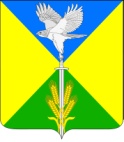 АДМИНИСТРАЦИЯ ВОЛЬНЕНСКОГО СЕЛЬСКОГО ПОСЕЛЕНИЯУСПЕНСКОГО РАЙОНАПРОЕКТПОСТАНОВЛЕНИЯ от ________2022 г.	                                  	  			 № ____с. ВольноеОб утверждении Порядка осуществления администрацией Вольненского сельского поселения  и (или) находящимися в ее ведении казенными учреждениями бюджетных полномочий главных администраторов доходов бюджета Вольненского сельского поселения Успенского районаВ целях реализации статьи 160.1 Бюджетного кодекса Российской Федерации и совершенствования правового регулирования вопросов осуществления бюджетных полномочий главных администраторов доходов бюджета Вольненского сельского поселения Успенского района, а также в соответствии с постановлением главы администрации (губернатора) Краснодарского края от 28 марта 2013 года № 301 «Об утверждении Порядка осуществления органами государственной власти Краснодарского края и (или) находящимися в их ведении казенными учреждениями бюджетных полномочий главных администраторов доходов бюджетов бюджетной системы Российской Федерации» п о с т а н о в л я ю:1. Утвердить Порядок осуществления администрацией Вольненского сельского поселения  и (или) находящимися в ее ведении казенными учреждениями бюджетных полномочий главных администраторов доходов бюджета Вольненского сельского поселения Успенского района», согласно приложению к настоящему постановлению.Контроль  за выполнением  настоящего оставляю за собой.Постановление вступает в силу со  дня его подписания.Исполняющий обязанностиглавы Вольненскогосельского поселения Успенского района							Э.С. РустамовПРИЛОЖЕНИЕ к постановлению администрацииВольненского сельского поселения Успенского районаот _______2022 г. № ___ПОРЯДОКосуществления администрацией Вольненского сельского поселения Успенского района и (или) находящимися в их ведении казенными учреждениями бюджетных полномочий главных администраторов доходов бюджета Вольненского сельского поселения Успенского района1. Порядок осуществления администрацией Вольненского сельского поселения Успенского района и (или) находящимися в их ведении казенными учреждениями бюджетных полномочий главных администраторов доходов бюджета Вольненского сельского поселения (далее - Порядок) разработан в соответствии с Бюджетным кодексом Российской Федерации, Приказ Минфина России от 18 декабря 2013 г. № 125н "Об утверждении Порядка учета Федеральным казначейством поступлений в бюджетную систему Российской Федерации и их распределения между бюджетами бюджетной системы Российской Федерации", приказом Федерального казначейства от 17 октября 2016 года № 21н «О порядке открытия и ведения лицевых счетов территориальными органами Федерального казначейства».2. Настоящий Порядок регулирует отношения по осуществлению бюджетных полномочий главными администраторами доходов бюджета Вольненского сельского поселения, являющимися органами местного самоуправления Вольненского сельского поселения Успенского района, и (или) находящимися в их ведении казенными учреждениями (далее - главные администраторы).3. В соответствии с Бюджетным кодексом Российской Федерации главные администраторы обладают следующими бюджетными полномочиями:1)	формируют перечень подведомственных администраторов доходов бюджета Вольненского сельского поселения (далее - администраторы) на очередной финансовый год и плановый период с указанием нормативных актов Российской Федерации, Краснодарского края и администрацией Вольненского сельского поселения Успенского района, являющихся основанием для администрирования доходов;2)	формируют и представляют в финансовый орган администрации Вольненского сельского поселения Успенского района (далее - финансовый орган) следующие документы:а)	прогноз поступления доходов бюджета Вольненского сельского поселения (далее – бюджет);б)	обоснования прогноза поступления доходов в бюджет;в)	сведения, необходимые для составления среднесрочного финансового плана и (или) проекта бюджета;г)	сведения, необходимые для составления и ведения кассового плана;д)	аналитические материалы по исполнению бюджета в части доходов бюджета;е)	сведения, необходимые для внесения изменений в решение о бюджете в части закрепленных доходов;3)	формируют и представляют в финансовое управление бюджетную отчетность по операциям администрирования поступлений в бюджет по формам, которые установлены законодательством Российской Федерации, нормативными правовыми актами Министерства финансов Российской Федерации;4)	исполняют в случае отсутствия подведомственных администраторов полномочия администратора доходов бюджета;5)	методику прогнозирования поступлений доходов в бюджет в соответствии с общими требованиями к такой методике, установленными Правительством Российской Федерации;6) представляют для включения в перечень источников доходов Российской Федерации и реестр источников доходов бюджета сведения о закрепленных за ними источниках доходов;7) определяют порядок принятия решений о признании безнадежной к взысканию задолженности по платежам в бюджет по администрируемым доходам в соответствии с общими требованиями, установленными Правительством Российской Федерации;8) исполняют в случае необходимости полномочия администратора;9)	осуществляют иные бюджетные полномочия, установленные Бюджетным кодексом Российской Федерации и иными нормативными правовыми актами, регулирующими бюджетные правоотношения.4. При наличии подведомственных администраторов главные администраторы не позднее 15 дней после дня обнародования решения о бюджете утверждают и доводят до них правовой акт, наделяющий их полномочиями администратора и определяющий порядок осуществления ими бюджетных полномочий, который должен содержать следующие положения:1)	закрепление источников доходов бюджетов за подведомственными администраторами с указанием нормативных правовых актов Российской Федерации, Краснодарского края и Вольненского сельского поселения, являющихся основанием для администрирования данного вида платежа. При формировании источников доходов необходимо отразить особенности, связанные с их детализацией по кодам подвидов доходов бюджетов бюджетной системы Российской Федерации на очередной финансовый год и плановый период в соответствии с нормативными правовыми актами Краснодарского края, муниципальными правовыми актами;2)	наделение подведомственных администраторов в отношении закрепленных за ними источников доходов бюджета следующими бюджетными полномочиями:а)	начисление, учет и контроль за правильностью исчисления, полнотой и своевременностью осуществления платежей в бюджет, пеней и штрафов по ним;б)	взыскание задолженности по платежам в бюджет, пеней и штрафов;в)	принятие решений о возврате излишне уплаченных (взысканных) платежей в бюджет, пеней и штрафов, а также процентов за несвоевременное осуществление такого возврата и процентов, начисленных на излишне взысканные суммы, и представление в Управление Федерального казначейства по Краснодарскому краю (далее - УФК) поручений для осуществления возврата в порядке, установленном Министерством финансов Российской Федерации;г)	принятие решений о зачете (уточнений) платежей в бюджеты бюджетной системы Российской Федерации и представление соответствующего уведомления в УФК;д)	предоставление информации, необходимой для уплаты денежных средств физическими и юридическими лицами за государственные и муниципальные услуги, а также иных платежей, являющихся источниками формирования доходов бюджета Успенского сельского поселения, в государственную информационную систему о государственных и муниципальных платежах в соответствии с Федеральным законом от 27 июля 2010 года № 210-ФЗ «Об организации предоставления государственных и муниципальных услуг»;е)	принятие решений о признании безнадежной к взысканию задолженности по платежам в бюджет;3)	определение порядка заполнения (составления) и отражения в бюджетном учете первичных документов по администрируемым доходам бюджета или указание нормативных правовых актов Российской Федерации, регулирующих данные вопросы;4)	определение порядка и сроков сверки данных бюджетного учета администрируемых доходов бюджета в соответствии с нормативными правовыми актами Российской Федерации;5)	определение порядка действий администраторов при уточнении невыясненных поступлений в соответствии с нормативными правовыми актами Российской Федерации, Краснодарского края и Вольненского сельского поселения, в том числе нормативными правовыми актами Министерства финансов Российской Федерации, Министерства финансов Краснодарского края и приказами финансового управления;6)	определение порядка действий администраторов при принудительном взыскании с плательщика платежей в бюджет, пеней и штрафов по ним через судебные органы или через службу судебных приставов в случаях, предусмотренных законодательством Российской Федерации (в том числе определение перечня необходимой для заполнения платежного документа информации, которую необходимо довести до суда (мирового судьи) и (или) судебного пристава исполнителя в соответствии с нормативными правовыми актами Российской Федерации);7)	определение порядка действий администраторов при возврате с излишне уплаченных (взысканных) платежей в бюджет, пеней и штрафов, а также процентов за несвоевременное осуществление такого возврата и процентов, начисленных на излишне взысканные суммы;8)	определение порядка, форм и сроков представления администраторами главному администратору сведений и бюджетной отчетности, необходимых для осуществления полномочий главного администратора;9)	иные положения, необходимые для реализации полномочий администратора.5. При отсутствии подведомственных администраторов главные администраторы принимают правовой акт об утверждении порядка осуществления ими полномочий администратора, который должен содержать следующие положения:1)	определение порядка заполнения (составления) и отражения в бюджетном учете первичных документов по администрируемым доходам бюджета или указание нормативных правовых актов Российской Федерации, регулирующих данные вопросы;2)	определение порядка и сроков сверки данных бюджетного учета администрируемых доходов бюджета в соответствии с нормативными правовыми актами Российской Федерации;3)	определение порядка действий при уточнении невыясненных поступлений в соответствии с нормативными правовыми актами Российской Федерации, Краснодарского края и Вольненского сельского поселения, в том числе нормативными правовыми актами Министерства финансов Российской Федерации, Министерства финансов Краснодарского края и приказами финансового управления;4)	определение порядка действий при принудительном взыскании с плательщика платежей в бюджет, пеней и штрафов по ним через судебные органы или через судебных приставов в случаях, предусмотренных законодательством Российской Федерации (в том числе определение перечня необходимой для заполнения платежного документа информации, которую необходимо довести до суда (мирового судьи) и (или) судебного пристава – исполнителя в соответствии с нормативными правовыми актами Российской Федерации);5)	определение порядка действий при возврате излишне уплаченных (взысканных) платежей в бюджет, пеней и штрафов, а также процентов за несвоевременное осуществление такого возврата и процентов, начисленных на излишне взысканные суммы;6)	перечень источников доходов бюджета, полномочия по администрированию которых они осуществляют, с указанием нормативных правовых актов Российской федерации, Краснодарского края и Вольненского сельского поселения, являющихся основанием для администрирования данного вида платежа;7)	иные положения, необходимые для реализации полномочий администратора.6. Главные администраторы в течение 3 рабочих дней после вступления в силу правовых актов, указанных в пунктах 4 и 5 настоящего Порядка, доводят их до финансового органа.В случае изменения состава и (или) функций главных администраторов по администрированию соответствующих видов доходов, главный администратор в 3-дневный срок доводит данную информацию до финансового органа.7. Администрирование доходов бюджета, относящихся к периоду исполнения функций администрирования по доходному источнику иным органом Вольненского сельского поселения, осуществляется вновь утвержденным главным администратором (администратором), в том числе в части возврата плательщикам излишне уплаченных (взысканных) сумм.8. Администрирование доходов бюджетной системы Российской Федерации от денежных взысканий (штрафов) осуществляется органами местного самоуправления, от имени которых соответствующие должностные лица выносят постановления о наложении денежных взысканий (штрафов) по результатам рассмотрения дел об административных правонарушениях, предписаниях об уплате штрафов в соответствии с законодательством Российской Федерации.9. Главные администраторы до начала очередного финансового года заключают с УФК соглашения об информационном взаимодействии, а также обеспечивают заключение соглашений (договоров) об обмене информацией в электронном виде.10. Главные администраторы доходов бюджета до начала очередного финансового года доводят до плательщиков сведения о реквизитах счетов и информацию о заполнении расчетных документов путем размещения указанных данных на официальном сайте в сети «Интернет».Исполняющий обязанностиглавы Вольненскогосельского поселения Успенского района							         Э.С. Рустамов